Задание 1. Выполнить расчет резонансной цепи для режима, соответствующего схеме цепи, используя значения таблиц.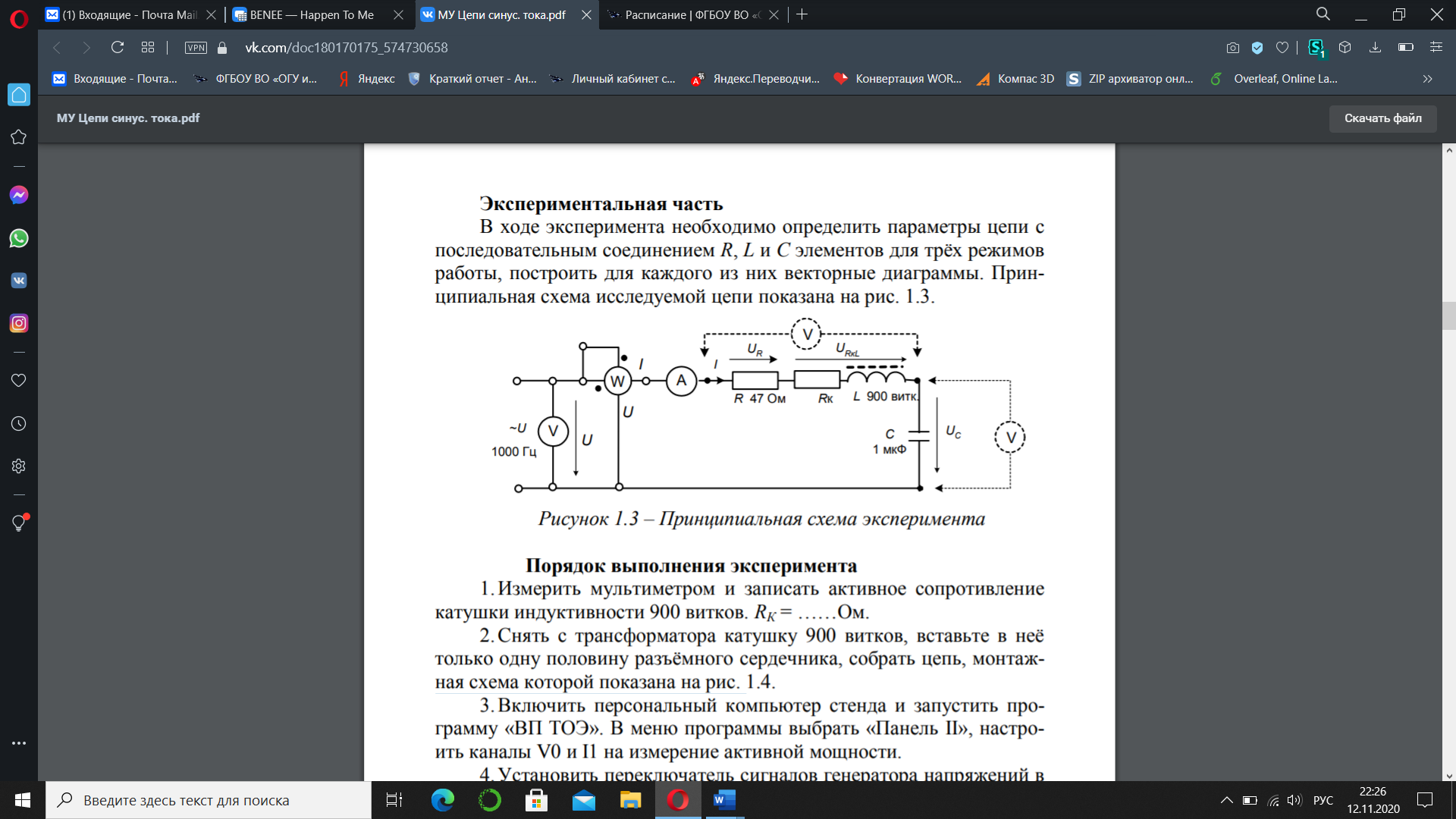  = 820 ГцИзмеренияИзмеренияИзмеренияИзмеренияИзмеренияИзмеренияВычисленияВычисления = 820 ГцP, мВтI,мАU,  В, В,  В,В,ВВC = 1,47 мкФ ()58082,793,815,310R,Ом,Ом,Ом,ОмZОм,град91,127,565,град, ОмR=ZcosОмX=Zsin,Ом38,8310,627